2019.1.31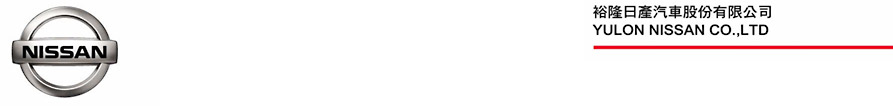 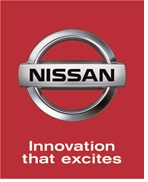 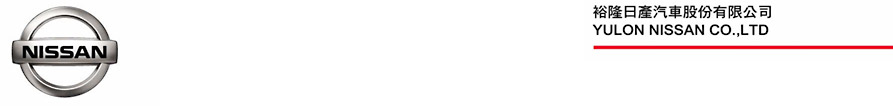 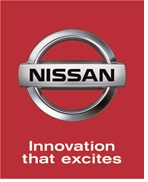 KICKS蟬連國產跨界休旅銷售冠軍  上市SSAN 持續好評熱銷NISSAN感謝廣大準車主  贈送延後交車禮及代步車優惠    NISSAN KICKS自2018年11月正式上市以來，廣受消費者支持與好評，截至元月已累計接單超過6,000台，榮登國產跨界休旅級距銷售冠軍寶座(註1)，裕隆日產汽車感謝廣大消費者的青睞與愛護，並與所有車主及準車主共同分享榮耀與喜悅。因NISSAN KICKS持續熱銷，目前仍無法立即滿足所有顧客的訂單需求，為感謝準車主耐心等候並滿足年節用車需求，裕隆日產將特別贈送延後交車禮及年節代步車優惠(註2)，春節返鄉出遊無煩惱。KICKS隨心所馭智能跑旅 深獲好評持續熱銷    NISSAN全球戰略車款KICKS，以年輕動感外觀及質感細膩內在，贏得廣大消費者的關注與喜愛，兼具智能、安全及動能，展現時尚造型設計、科技安全防護、創造全新動能、心之所向操控等超強產品力，與車主一同踢開陳舊思維「#給世界一腳」，開創智能跑旅新生活。堅持產品與服務品質  贈送延後交車禮及代步車優惠    KICKS持續熱銷，但裕隆日產仍嚴格堅持產品製造品管及流程，且部分零件來自日本原廠進口供應，無法立即滿足所有顧客的訂單與交車需求，裕隆日產為感謝廣大準車主的支持與愛護，並提供最貼心的服務，將特別贈送尚未交車的準車主們延後交車好禮，同時提供新年春節期間代步車優惠，詳細內容請洽裕隆日產各經銷公司。    裕隆日產再次感謝所有消費者的支持，未來除將持續堅守車輛新車品質，並將致力於提升零件供應與車輛產能，積極滿足準車主們的用車需求，以及對於智能跑旅NISSAN KICKS的高度期待。註1：國產跨界休旅級距銷售冠軍係指2018年11月及12月台灣監理站新車掛牌量統計數字，NISSAN KICKS連續月銷售量皆為國產小型休旅車級距銷售第一名。註2：延後交車禮及年節代步車優惠服務，活動詳情請洽NISSAN全台經銷商及展示中心。# # #